Publicado en Madrid el 14/03/2018 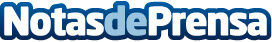 Madrid acoge el 16 y 17 de marzo el 'I Congreso Nacional de Daño Cerebral'El Congreso, organizado por el Hospital Fundación Instituto San José, tiene, entre otros, el objetivo de informar y formar sobre los nuevos avances en el tratamiento farmacológico y tecnológico de estos pacientesDatos de contacto:Consuelo CastellanosComunicación Fundación Instituto San José915 080 140Nota de prensa publicada en: https://www.notasdeprensa.es/madrid-acoge-el-16-y-17-de-marzo-el-i-congreso Categorias: Nacional Medicina Madrid Eventos http://www.notasdeprensa.es